2.1	Seilparadoxon (Wie eng kann ein Päckchen geschnürt werden?)Handhabung: 	Experiment durchführenPunkte im Koordinatensystem einzeichnenSchaubild 1 zeichnenTabellenwert errechnen lassenSchaubild 2 zeichnenVerknüpfung der beiden Schaubilder miteinander   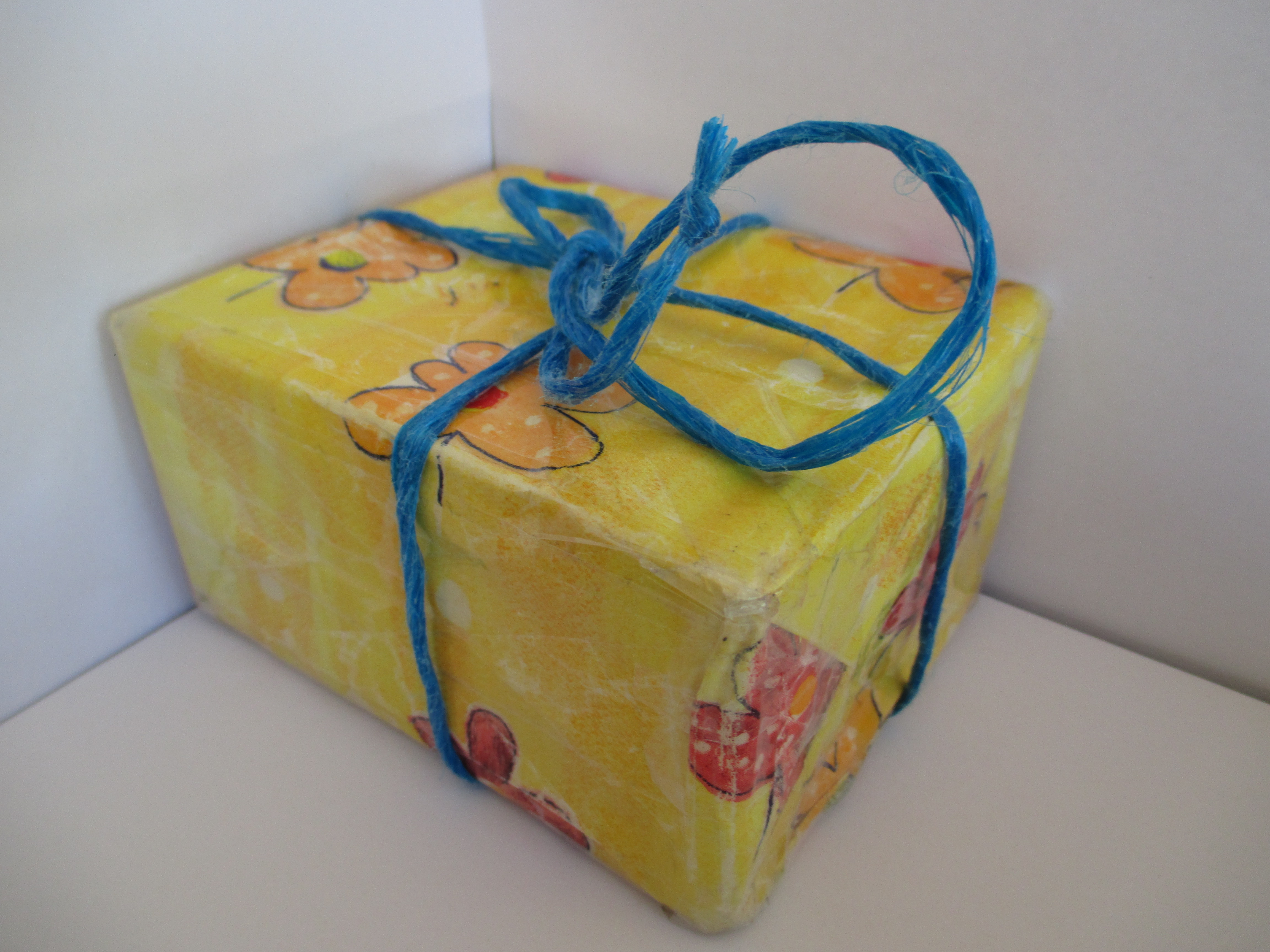 Mathematik:		Rechtwinklige DreieckeSatz des PythagorasÄquivalenzumformungenFunktionen aufstellenArbeitsweisen:			Versuchsbeschreiben lesen und durchführenMessenMathematische Beschreibung eines Sachverhalts (Skizze → mathematischer Ansatz)   Zusatz: Überlegungen bei veränderten Bedingungen anstellen.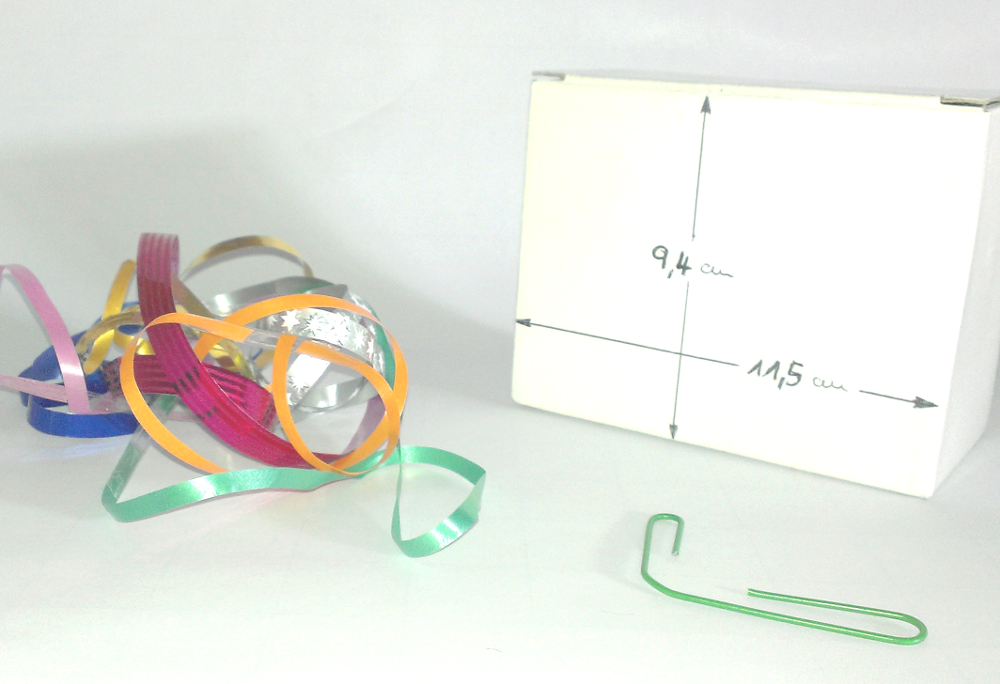 Arbeitsmaterialien an dieser Station1.) Experiment: Eine Schnur wird um das Päckchen
gelegt und anschließend in der Mitte der Schnur mit 
einer großen Büroklammer angehoben (siehe Bild).
Mit einem Meterstab werden folgende zwei Größen 
abgemessen:
- Länge der Schnurverlängerung (durchsichtiges Klebeband) x[cm]
- größter Abstand zwischen Schachtel und Schnur h[cm]Dieser Vorgang wird mit jeder Schnur durchgeführt.Erfassung der Messwert in GeoGebra:        Schnurverlängerung x eintragen!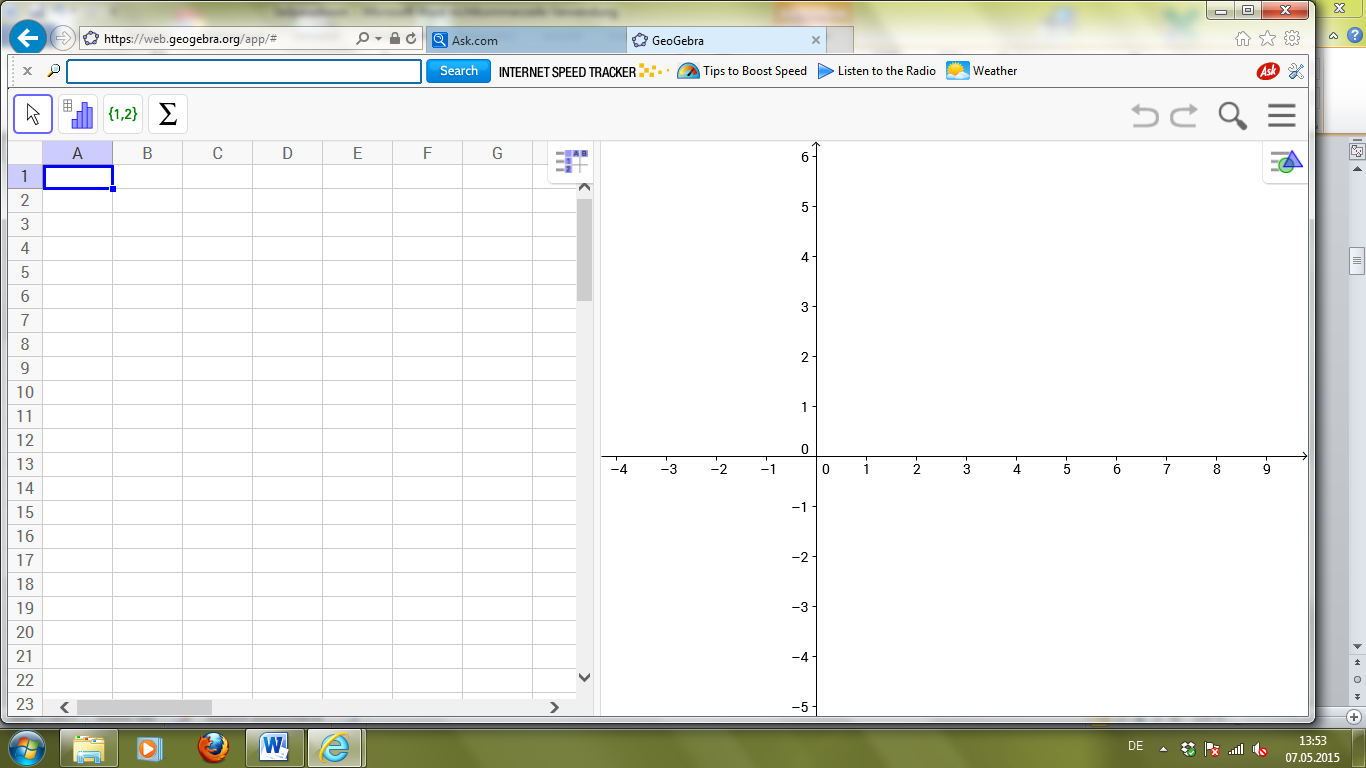 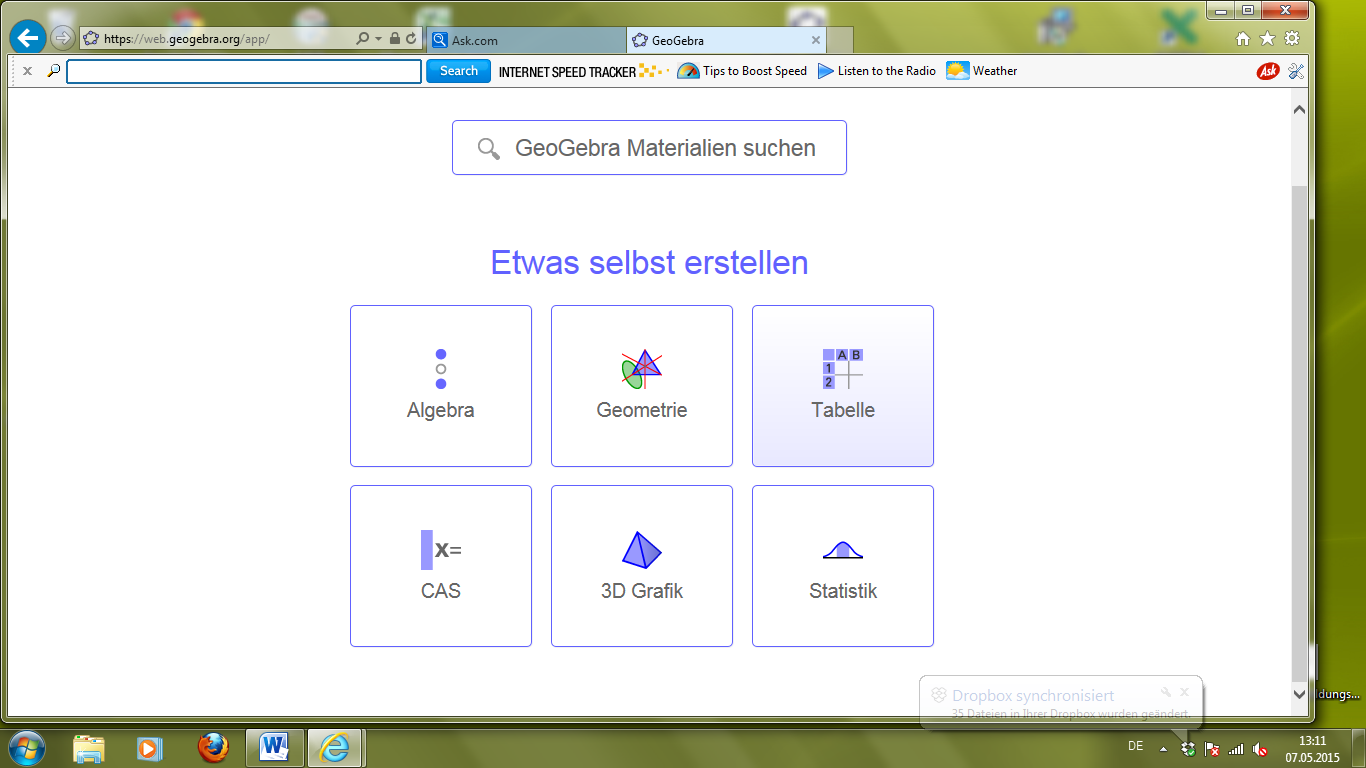 				Abstand h zwischen Schnur und Schachtel eintragen!(Hinweis: Es werden jeweils Datenpunkte (x|y) eingetragen. Dabei ist der Wert in der Spalte A der x-Wert im Koordinatensystem und der Wert in der gleichen Zeile, aber in der Spalte B der zugehörige y-Wert im Koordinatensystem.)Zeichnen der Datenpunkte ins Koordinatensystem: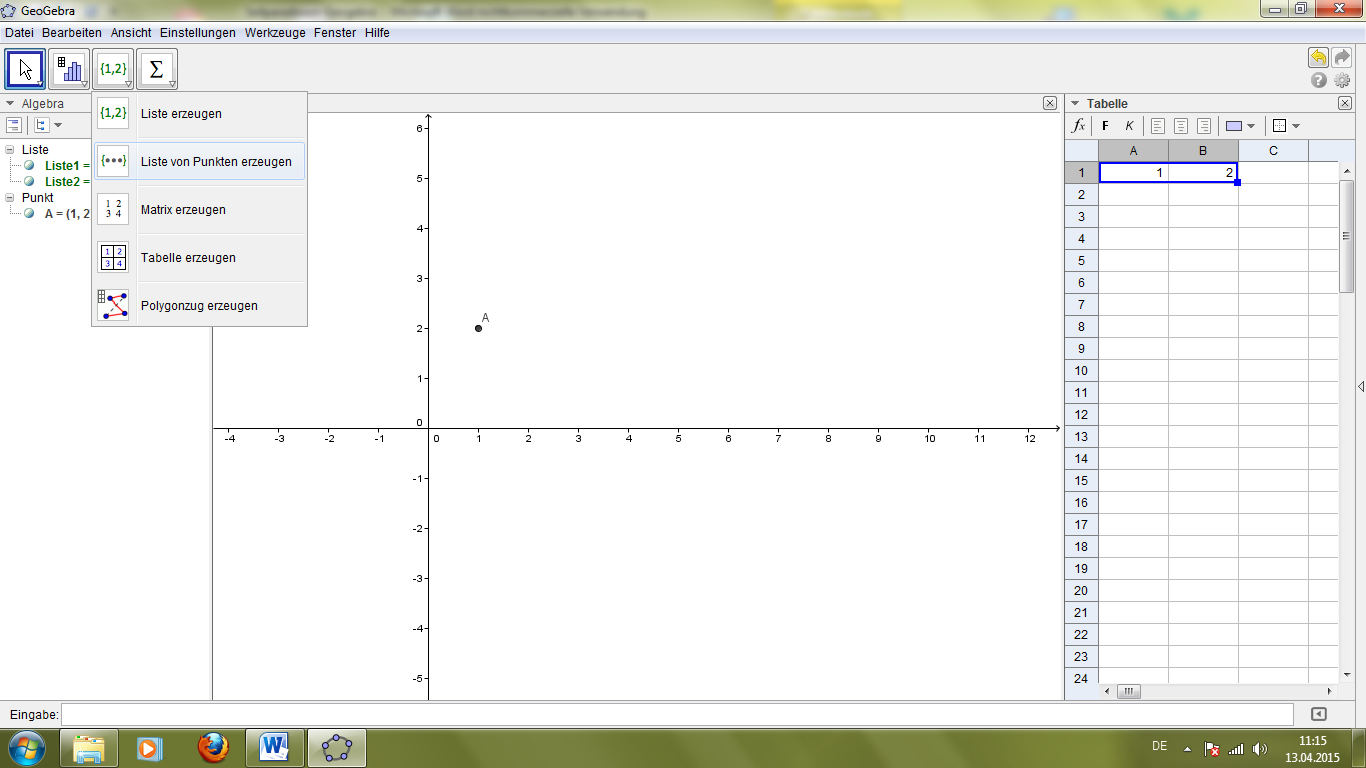 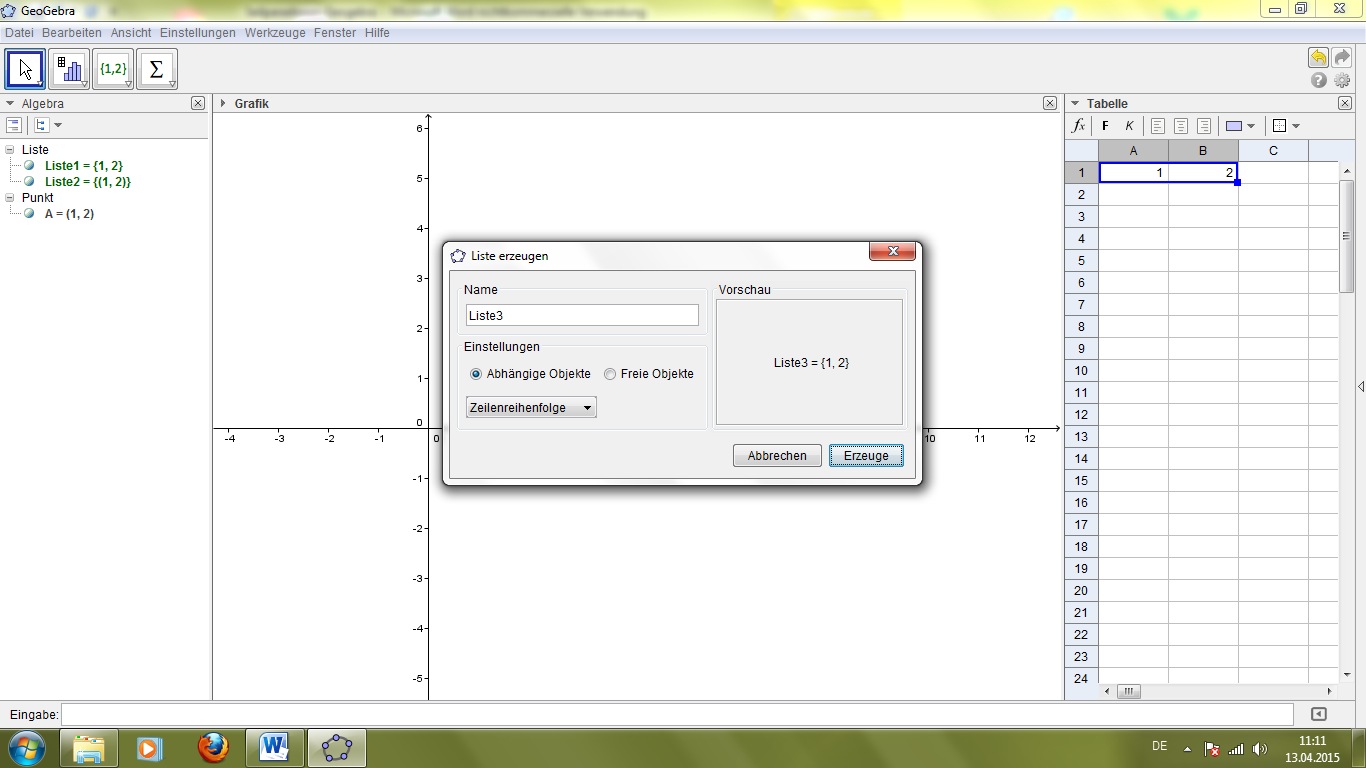 Markieren Sie die Zahlen, die als Datenpunkte 
ins Koordinatensystem eingezeichnet werden
sollen.Tippen Sie auf das angegebene Feld und aktivieren Sie
durch herunterschieben das Feld „Liste von Punkten 
erzeugen“.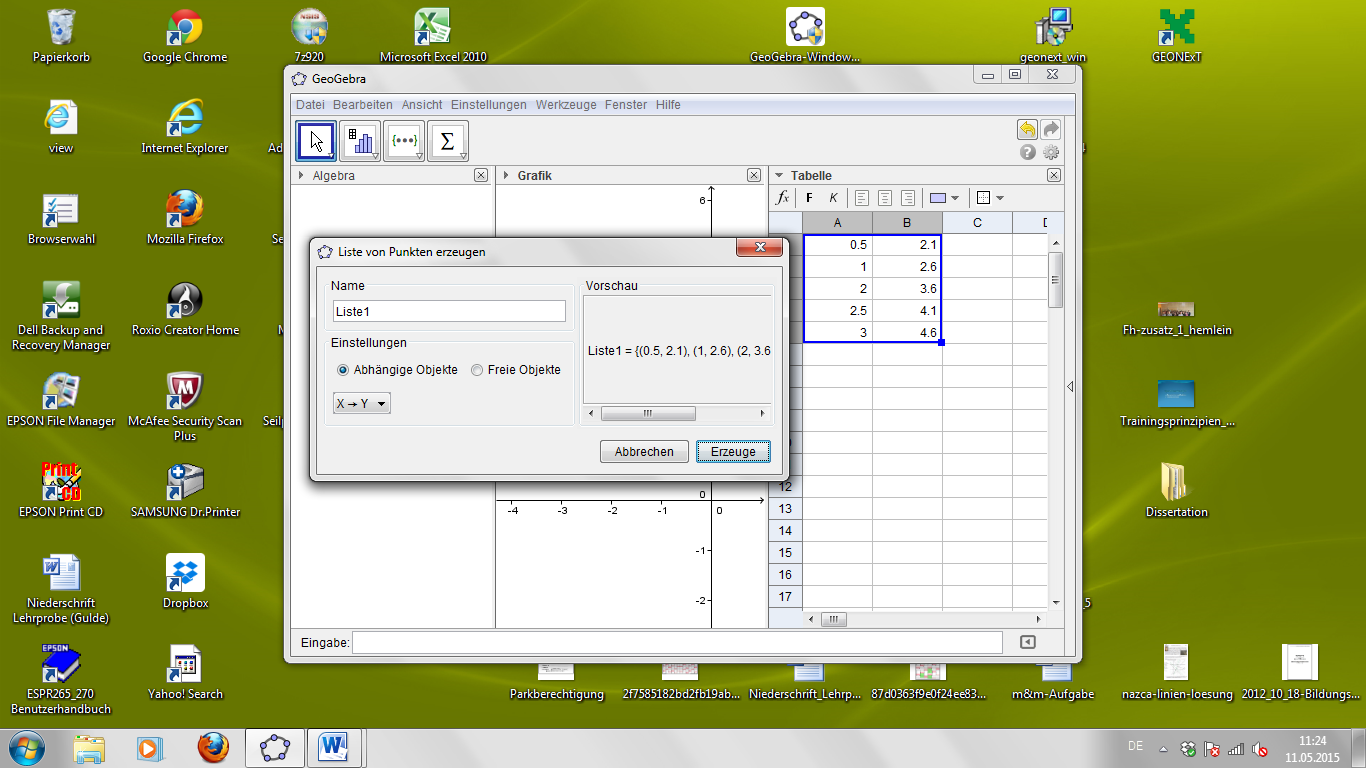 Durch „Erzeuge“ werden die Punkte in das 
Koordinatensystem gezeichnet.Ist eine Gesetzmäßigkeit zwischen den einzelnen
Punkten zu erkennen? Wenn ja, welche?2.) Rechnerische Lösung: Vervollständigen Sie die Skizze mit den bekannten und gesuchten Größen und ermitteln Sie anschließend die Höhe h[cm], die die Schnur in der Mitte das Päckchens abgehoben werden kann, in Abhängigkeit von der Schnurverlängerung x[cm].(Hinweis: Ein rechtwinkliges Dreieck und der Satz des Pythagoras hilft hier weiter!)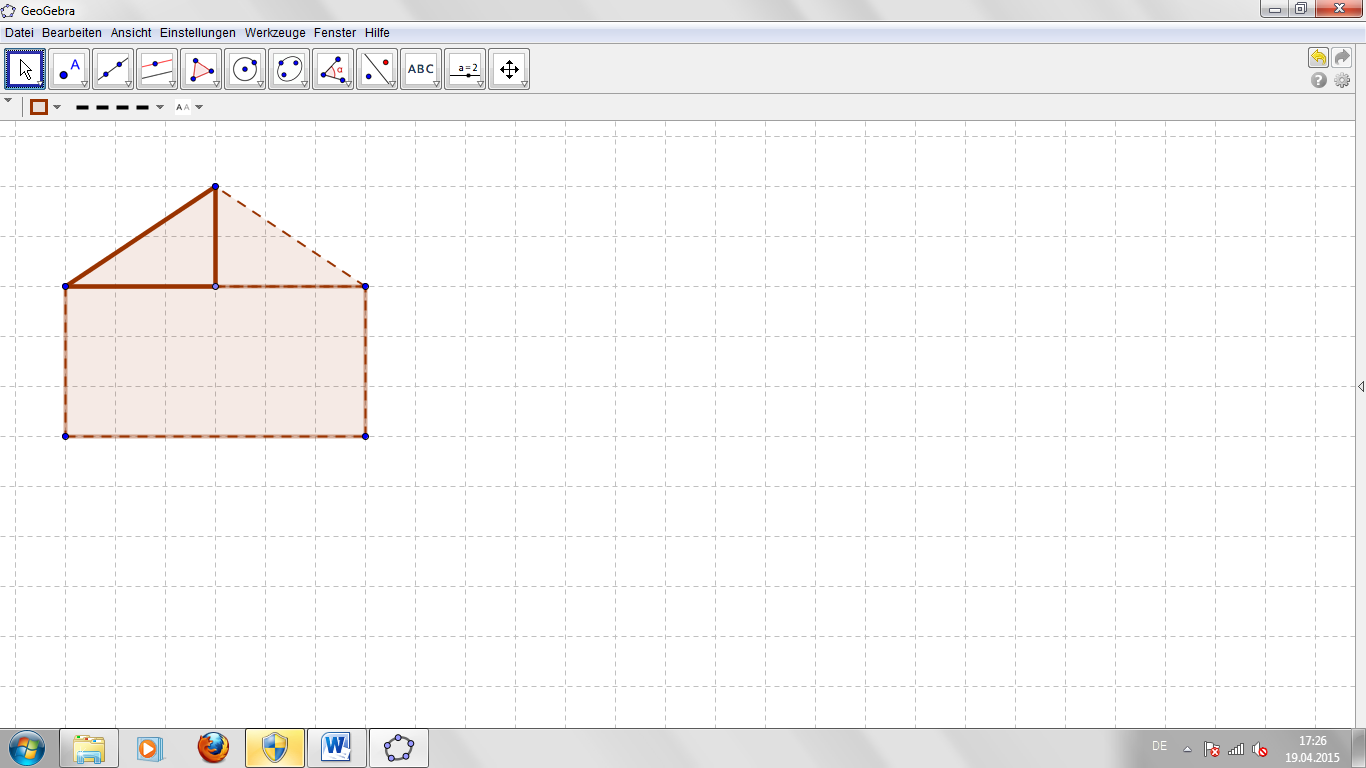 3.) Zeichnerische Darstellung: Lassen Sie mit Hilfe von 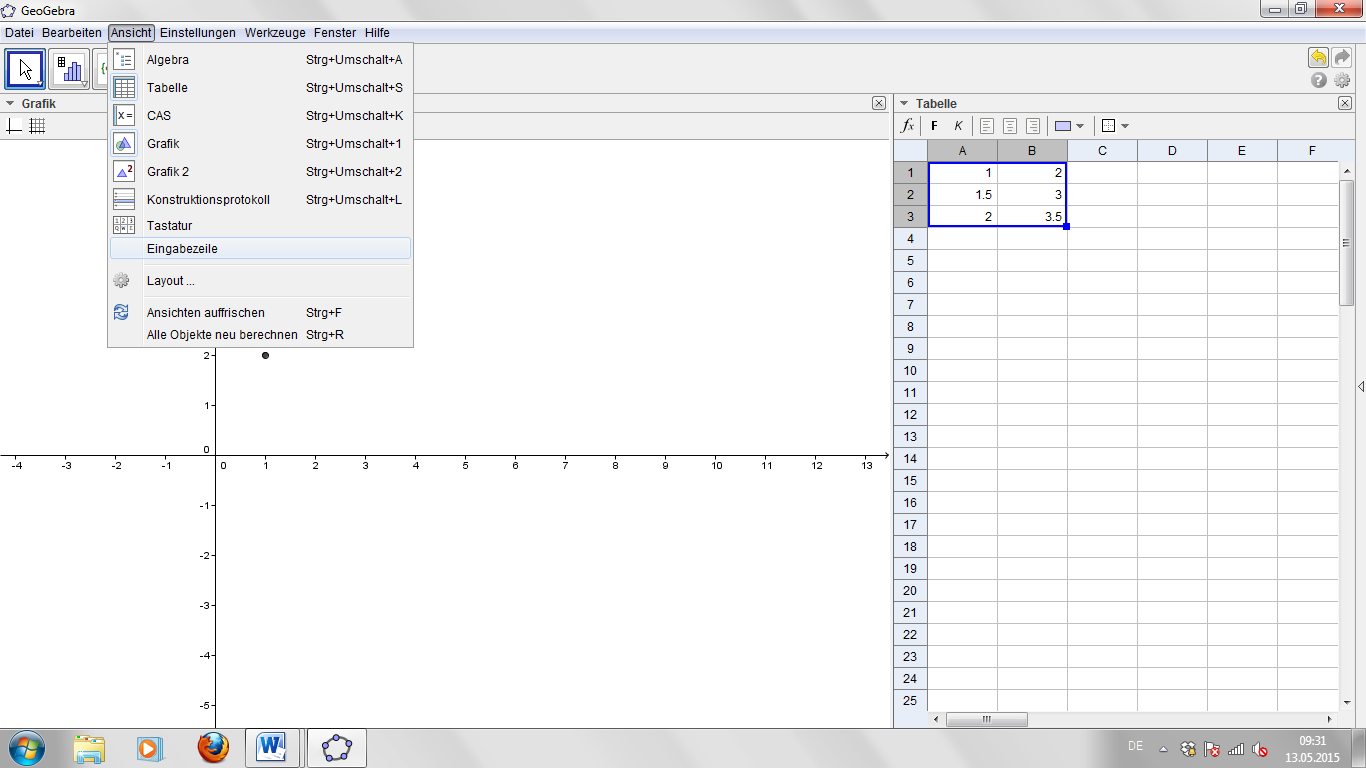 GeoGebra die eben errechnete Funktion h(x) in Form eines Schaubildes zeichnen. Die aus dem Experiment eingezeichneten Punkte sollten jetzt durch ein Schaubild ergänzt werden. Die Eingabezeile für h(x) wird über„Ansicht“ erzeugt.							Hinweis: Die Tastatur beim Tablet 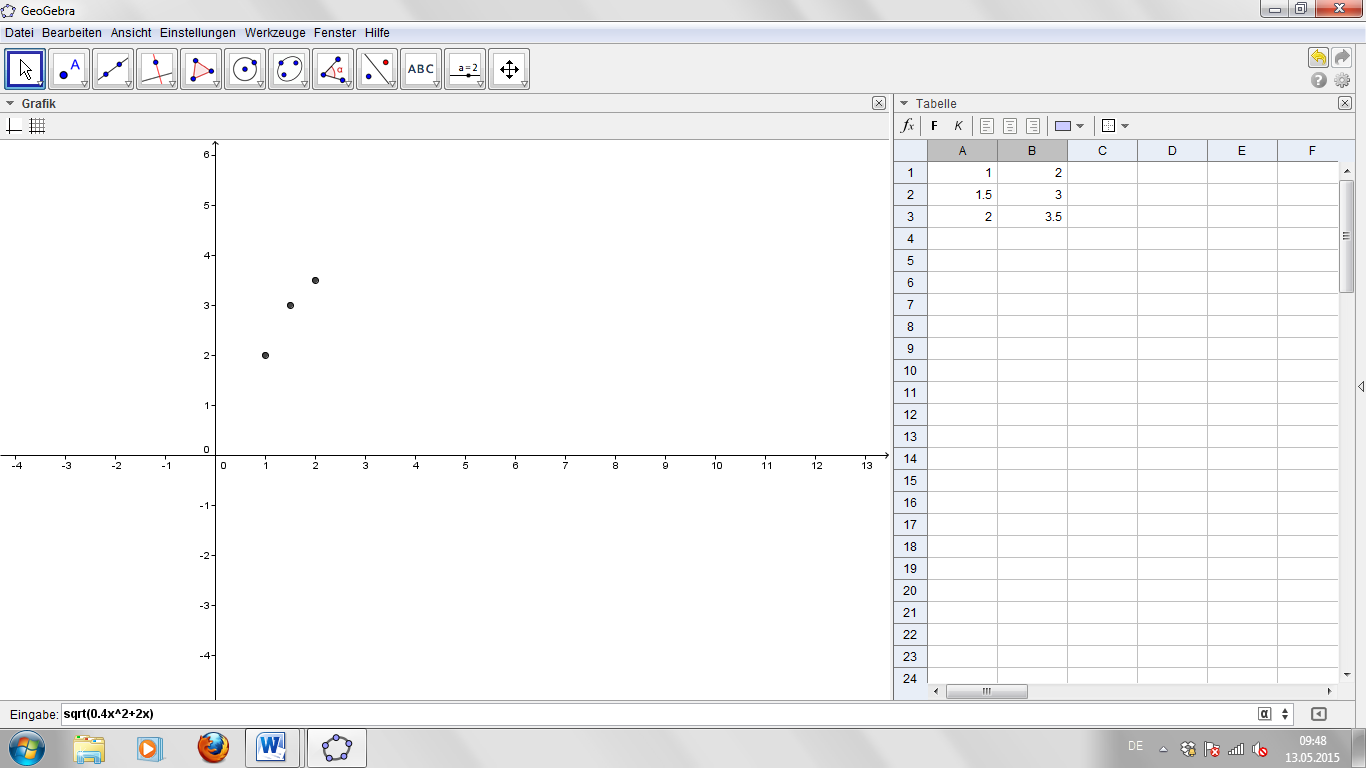 und das Eingabefeld für h(x) können gleichzeitig zu sehen sein. Dafür gibt es je nach Tablet eine Taste auf dem Tastaturfeld. Durch die Enter-Taste auf der Tastatur wird das Schaubild gezeichnet. Bei der Eingabe des Funktionsterms müssen u. a. einige Besonderheiten berücksichtigt werden:Bsp.:  	→  Eingabe: sqrt(0.4x^2+2x)(sqrt steht für das Wurzelzeichen; ^ bedeutet, dass die nachfolgende Zahl im Exponent (Hochzahl) steht; Kommazahlen werden mit Punkt geschrieben)	  Im Idealfall liegen Ihre Punkte aus dem Experiment auf dem gezeichneten Schaubild. Ist das auch bei Ihnen der Fall?     ja          nein          ungefähr 4.) Weitere Rechnung und Überlegung: An dieser Stelle soll geklärt werden, weshalb es eigentlich unmöglich ist, eine Schnur passgenau um das Päckchen zu binden. Dafür soll die folgende Frage beantwortet werden: Wie weit kann die Schnur vom Päckchen abgehoben werden, wenn die Schnurverlängerung nur 1mm betragen würde (und das ist ja eigentlich fast nichts)?  Der Wert kann in GeoGebra auf unterschiedlicher Art ermittelt werden.a) Lösung von h(0,1) mit der Ansicht „Tabelle“: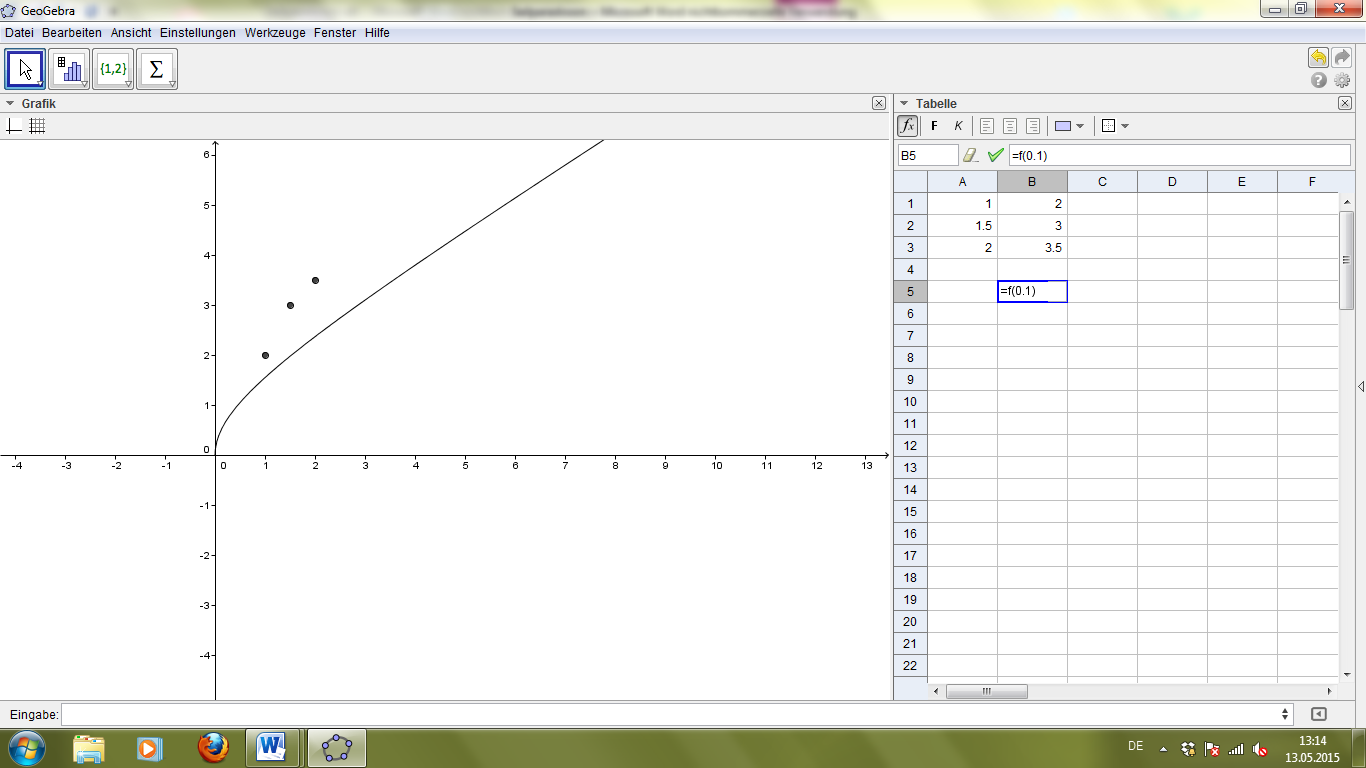 Auch hier gibt es wiederum verschiedene Möglichkeiten. betätigen, um Zellenbeschriftung zu erhalten.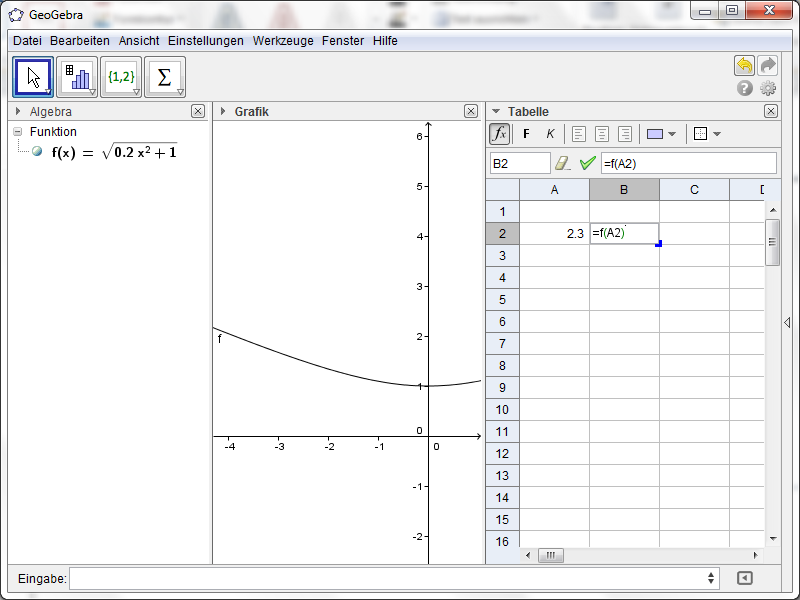 Eingabe in Zelle B5: „=f(0.1)“, anschließend mit Enter-Taste bestätigen.b) Lösung von h(0,1) mit der Ansicht „CAS“ (Computeralgebra-Systeme):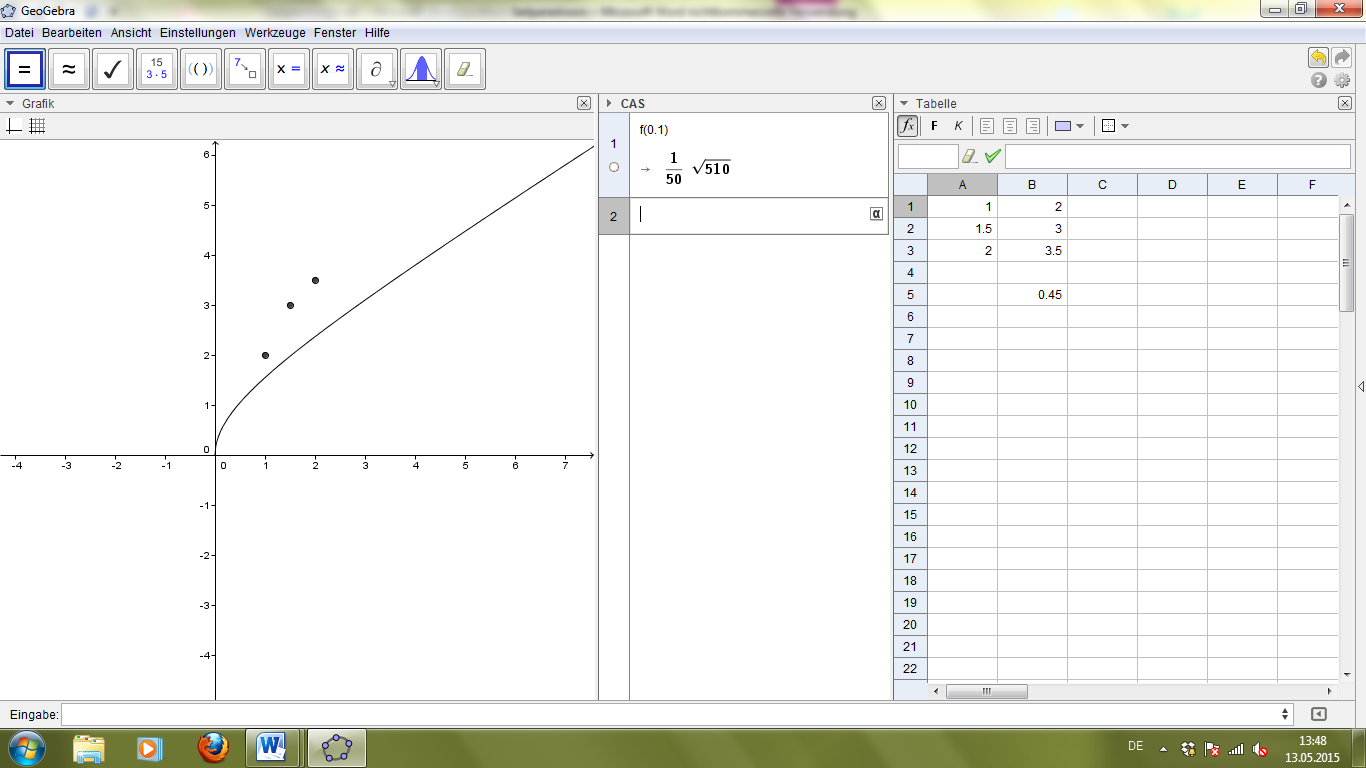 								Da die Funktion von oben 								gespeichert ist, muss lediglichf(0.1) eingetippt und mit der Enter-Taste bestätigt werden.Die Dezimalzahl erhält man durch die Aktivierung von: 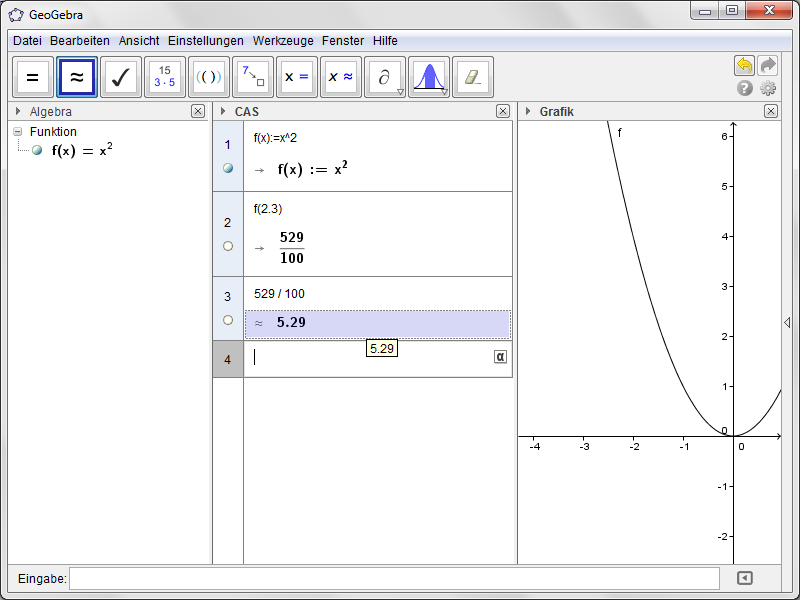 Der Wert h(0,1)=          . Das bedeutet anschaulich: Ist die Schnurverlängerung 0,1 cm (also 1mm), so kann die Schnur in der Mitte des Päckchens um        cm abgehoben werden.Erklären Sie jetzt schriftlich anhand des Schaubildes, weshalb es eigentlich unmöglich ist, eine Schnur passgenau um das Päckchen zu binden!  5.) Andere Betrachtungsweise: Nun soll untersucht werden, wie sich die Schnurhöhe h[cm] in der Mitte des Päckchens in Abhängigkeit von der Päckchengröße verändert. Dabei soll die Schnurverlängerung x immer konstant 1cm sein. Überlegen Sie zuerst, welche Seitenlänge des Päckchens für diese Berechnung überhaupt wichtig ist. Diese für die Rechnung relevante Seitenlänge des Päckchens soll mit der Variable a bezeichnet werden. Berechnen Sie jetzt mit Hilfe der Skizze (wie oben) die Höhe h[cm] in Abhängigkeit von der relevanten Seitenlänge a[cm], dabei soll h als y-Wert und a als x-Wert aufgefasst werden.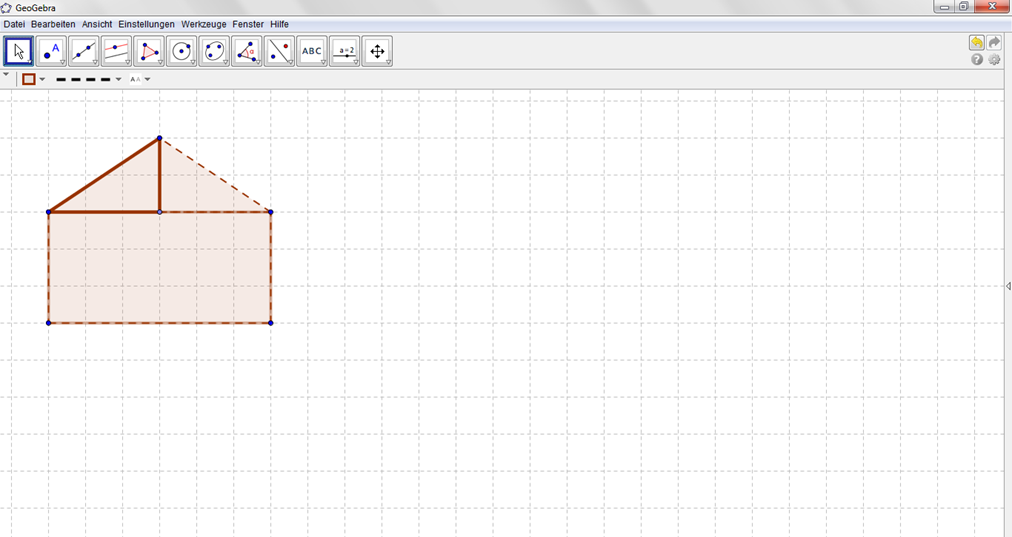 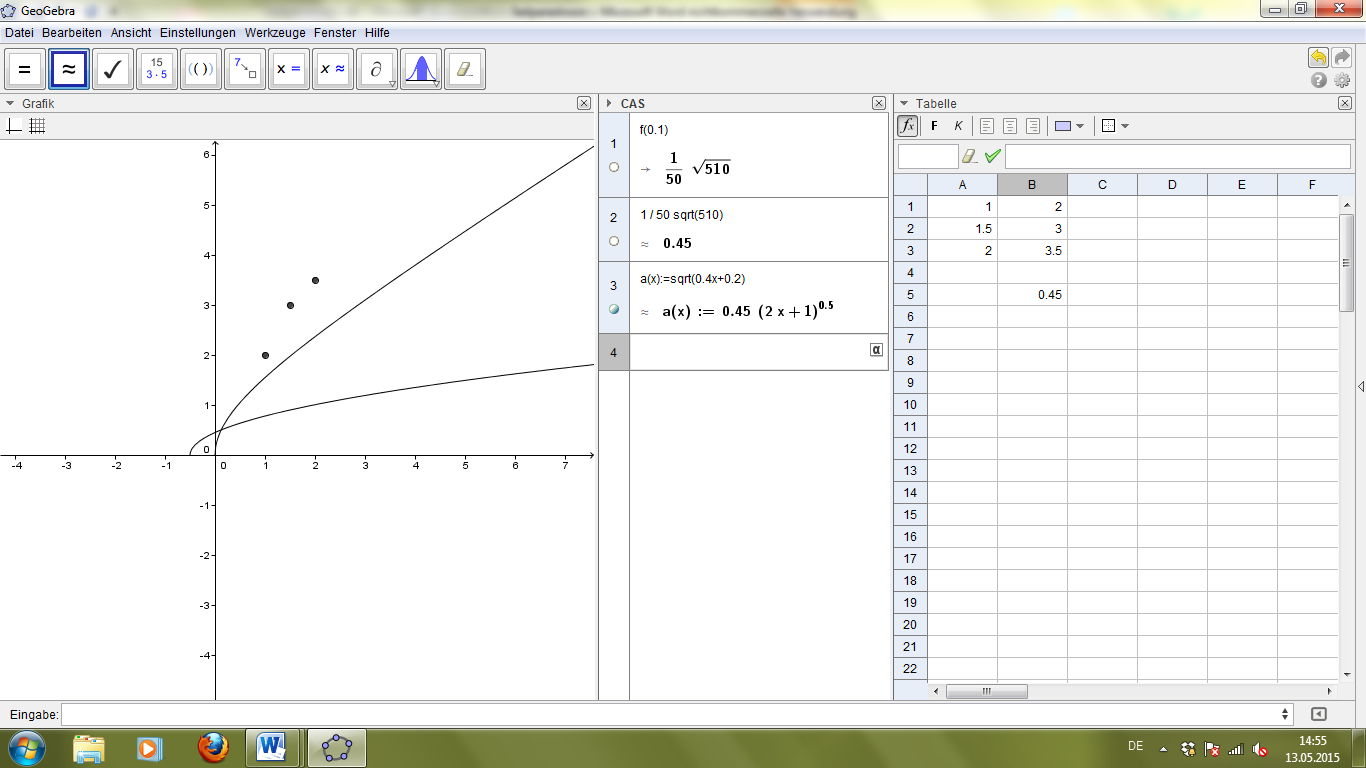 Fügen Sie unter der Ansicht „CAS“ die erhaltene Funktionsgleichung von eben hinzu. Bspw.: f(x):=sqrt(0.4x+0.2)Die Funktionsgleichung erhält automatisch einen anderen Namen.Welche Besonderheiten zwischen den beiden Größen (Höhe der Schnur h[cm] und Päckchengröße mit Seitenlänge a[cm]) sind mit Hilfe des Schaubildes schnell und augenscheinlich zu erkennen?6.) Zielaufgabe: In diesem letzten Abschnitt werden die Überlegungen von Nr.2 und Nr.5 kombiniert. Dabei soll die Schnurhöhe h[cm] in der Mitte des Päckchens in Abhängigkeit von der Schnurverlängerung x[cm] und der relevanten Seitenlänge a[cm] ausgedrückt werden. Die Höhe h entspricht dann dem y-Wert, die veränderbare Schnurverlängerung x dem x-Wert und die veränderbare relevante Seitenlänge des Päckchens a einer zusätzlichen Variable (Parameter). Insgesamt handelt es sich dann um eine Funktionenschar (viele Funktionen mit vielen Schaubildern), die in GeoGebra mit dem Einbinden eines Schiebereglers für die Variable a bei den Schaubildern umgesetzt wird. Vervollständigen Sie die Skizze mit den Größen h, x und a. Berechnen Sie h in Abhängigkeit von a und x. Bestimmen Sie also: ………………………………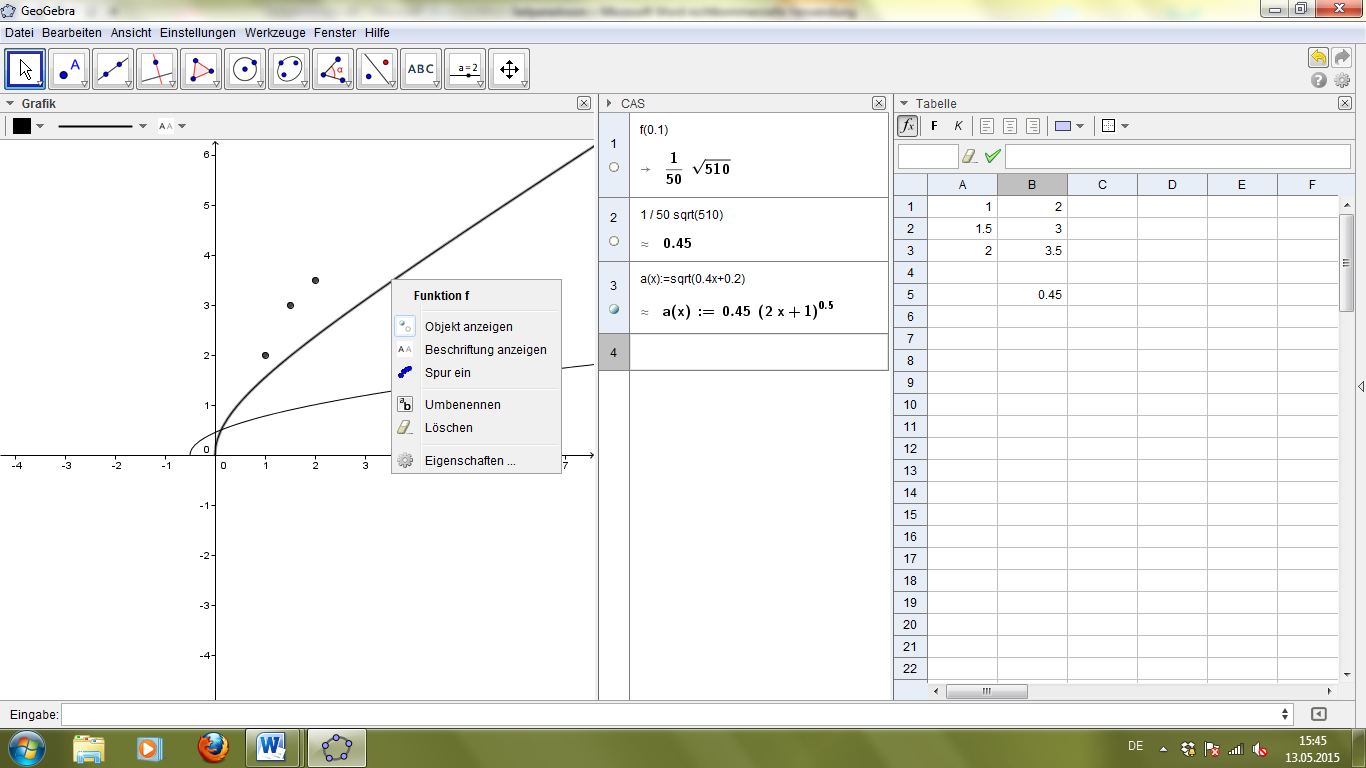 Löschen Sie durch Antippen der Schaubilder in der Grafik-Ansicht beide Funktionen. 1. Tippen Sie zuerst auf das Grafik-Fenster! 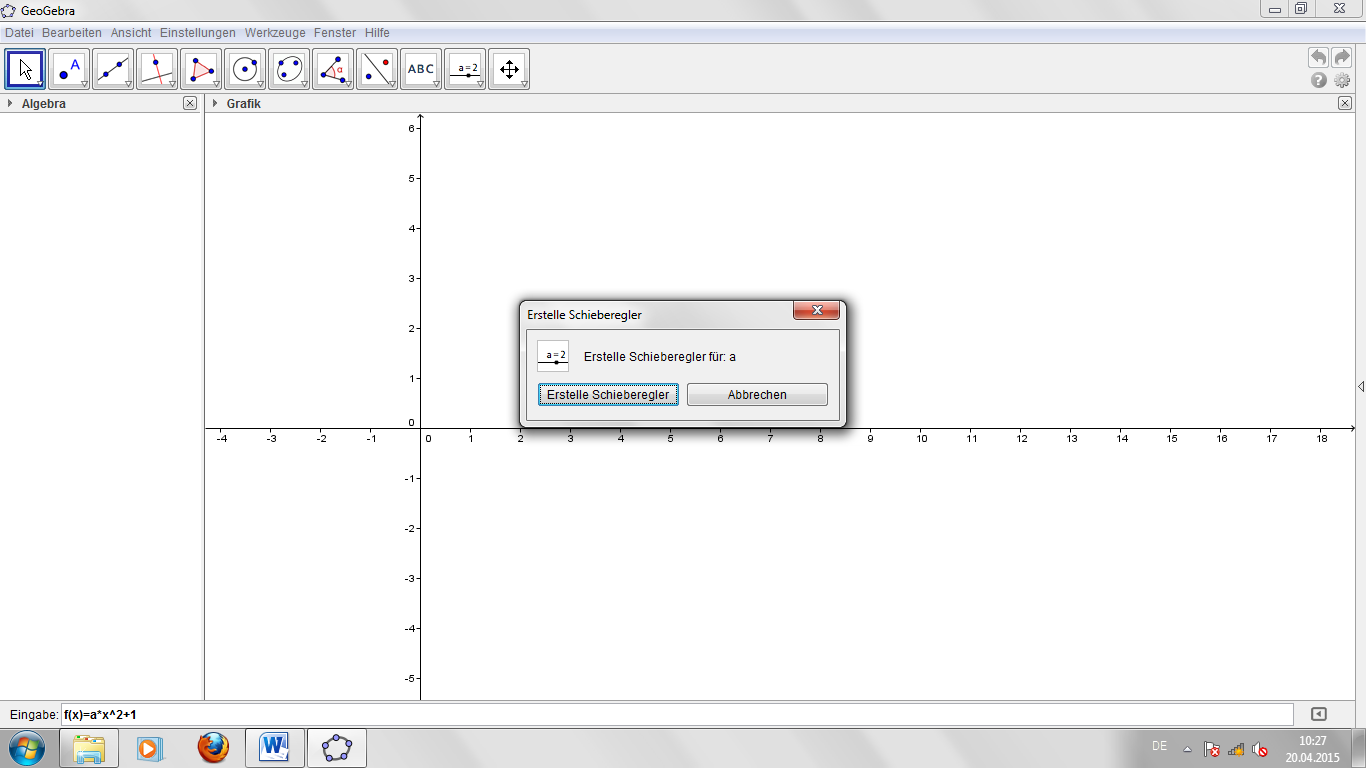 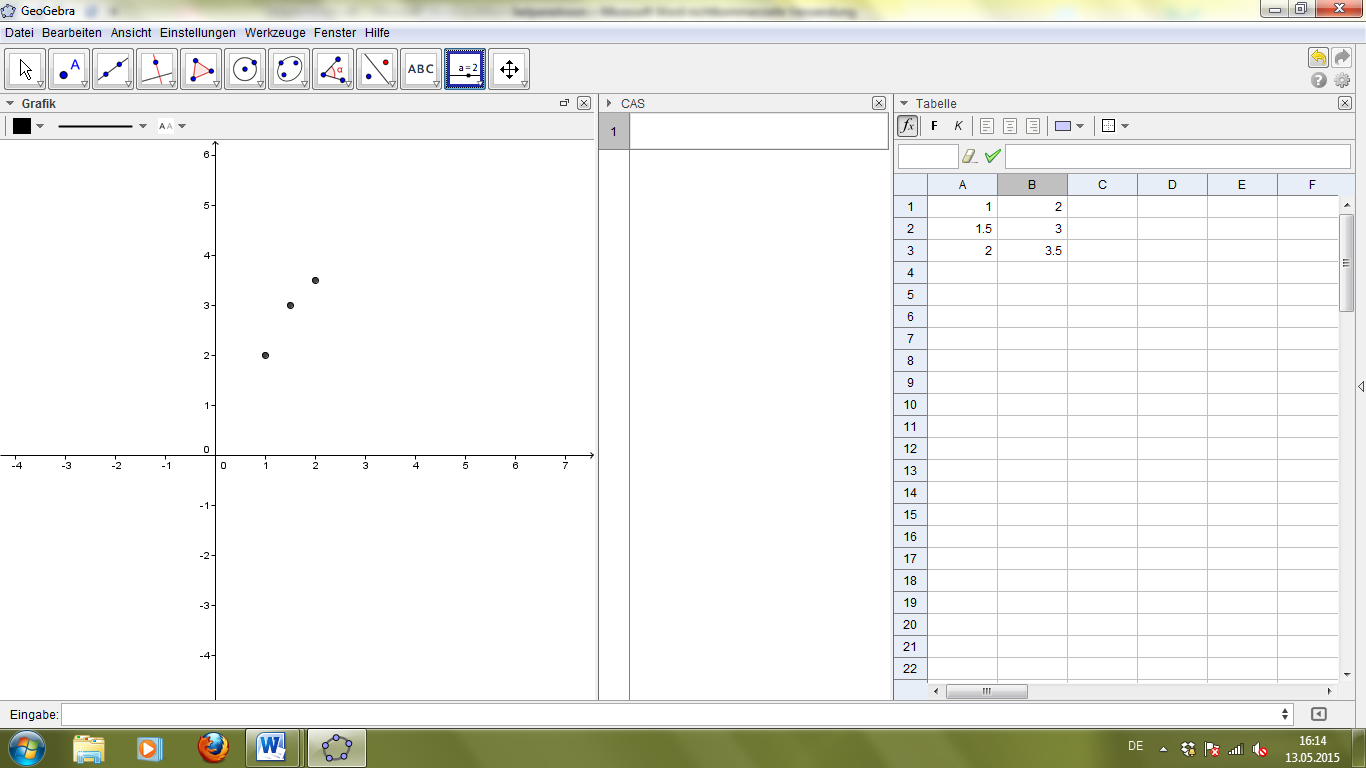 2. Tippen Sie auf das Symbol         .   .3. Tippen Sie wieder in das Grafik-Fenster, um den Schieberegler zu installieren. 4. Überlegen Sie, bevor Sie den Schieberegler übernehmen, welche Größen a einnehmen kann. Nehmen Sie die also Intervallveränderungen vor.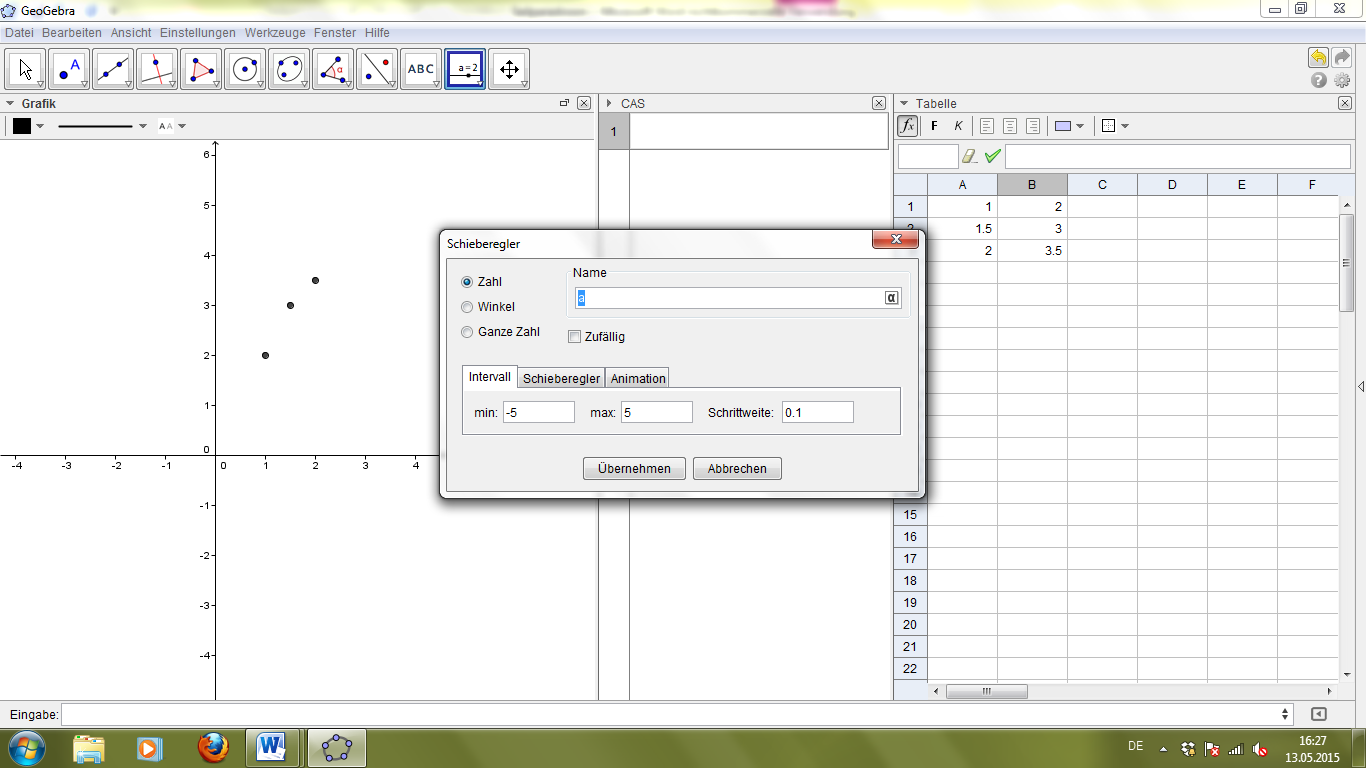 5. Tippen Sie auf das CAS-Fenster und geben die unter Nr. 6 berechneten Funktionsgleichung ein.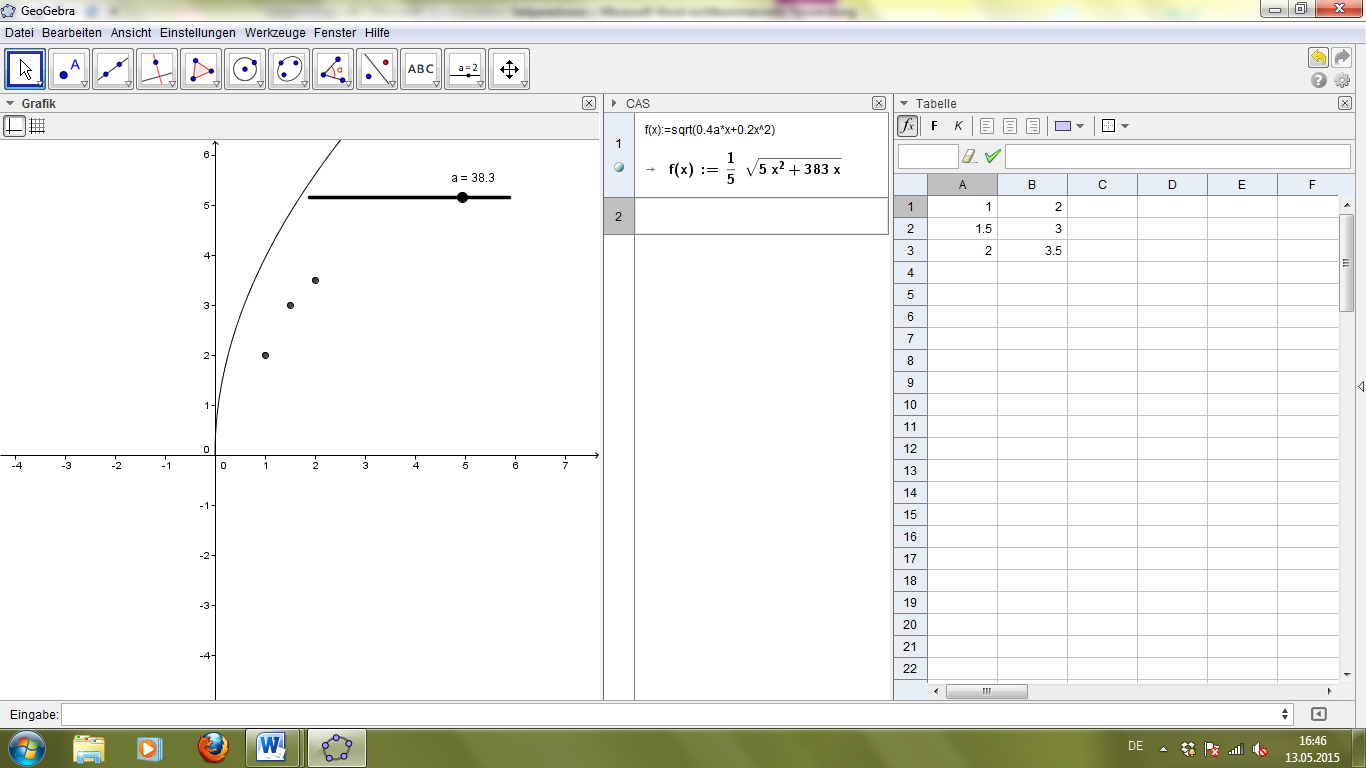 6. Die Variable a kann jetzt durch Ziehen auf dem Schieberegler verändert werden. Welche Besonderheiten zwischen den Größen (Höhe der Schnur h[cm], Schnurverlängerung x[cm] und Päckchengröße mit Seitenlänge a[cm]) sind mit Hilfe der Schar von Schaubildern schnell und augenscheinlich zu erkennen?Lösungen: Zu Nr. 2:Zu Nr. 5: Zu Nr. 6: GeoGebra – Sichtfenster für das Seilparadoxon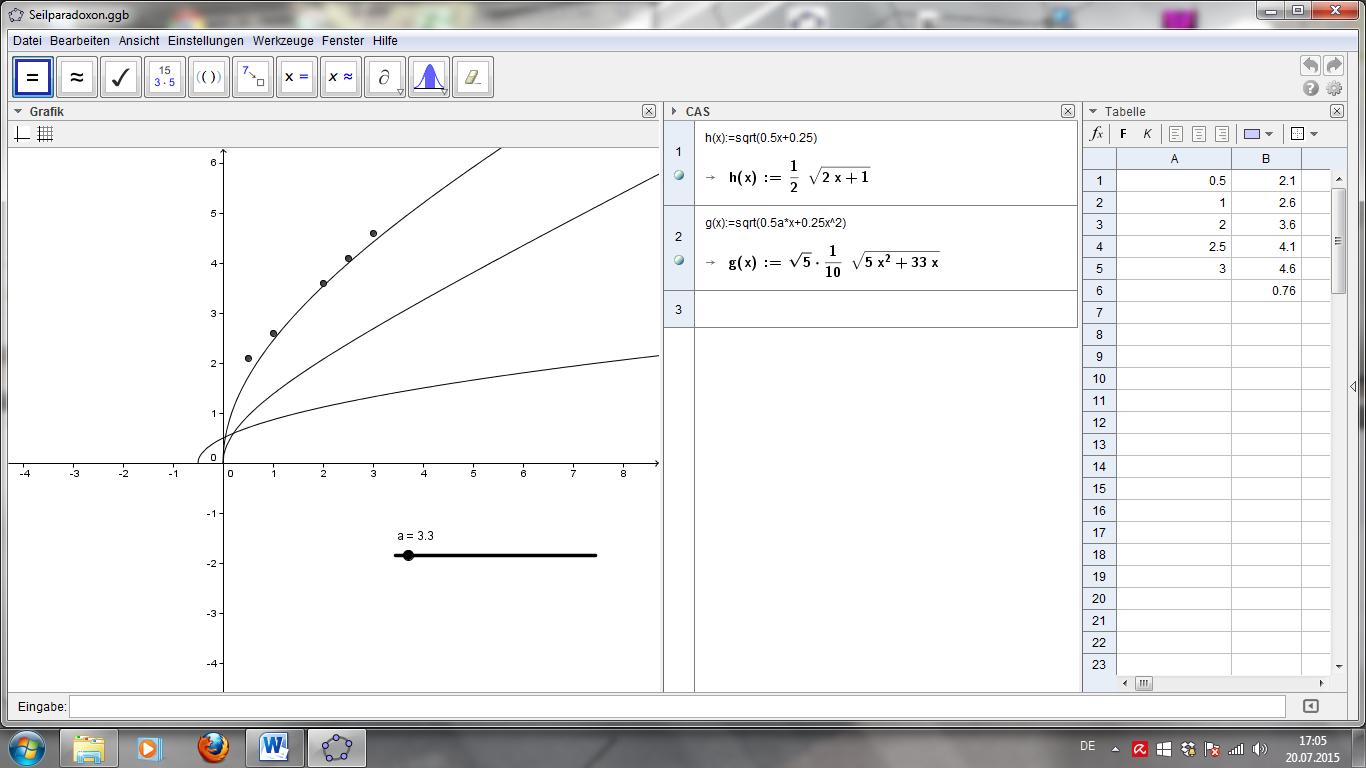 Versuchsbeschreibung (auf dem Arbeitsblatt)SchachtelSchnüre mit verschiedenen Verlängerungen(Verlängerung mit durchsichtigem Klebeband optisch abgesetzt)Büroklammer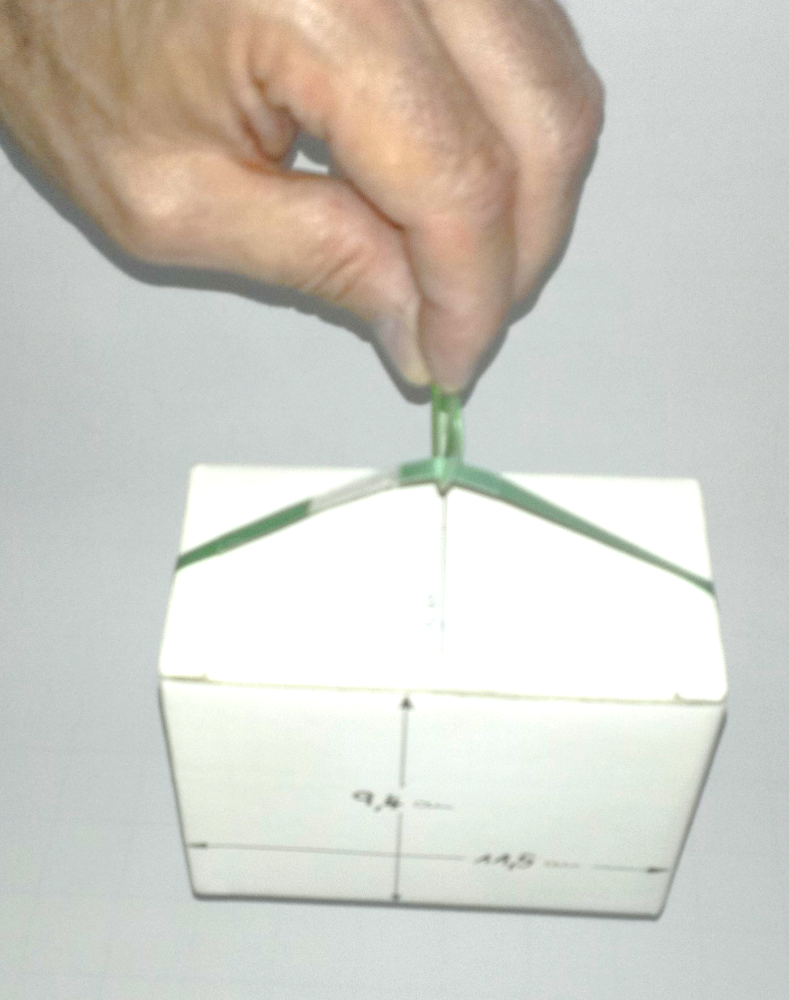 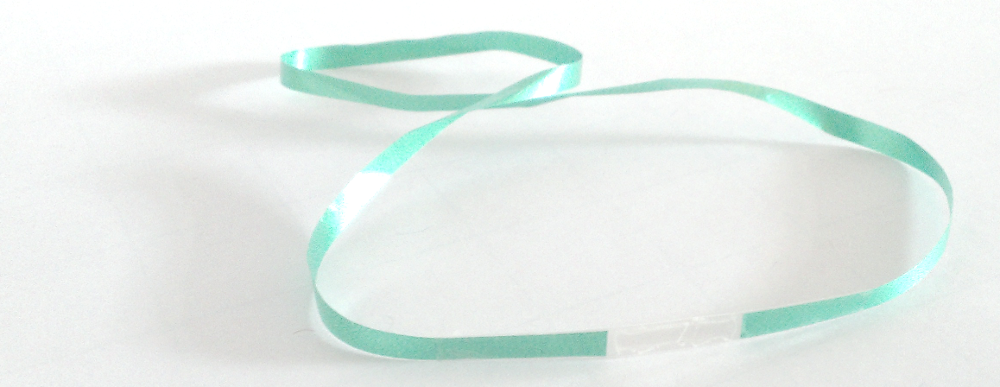 MeterstabArbeitsblätter